Барыня огорода – капустаКроссворд для 5-9 классов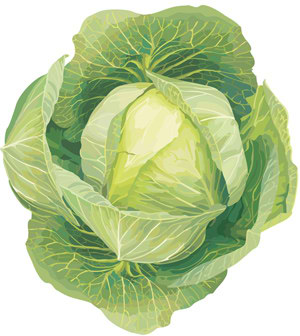 Автор: учитель английского языка Ольга Михайловна СтепановаМБОУ «Цивильская СОШ №1»города Цивильск Чувашской Республики2015Across 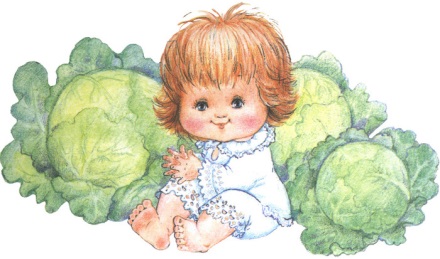 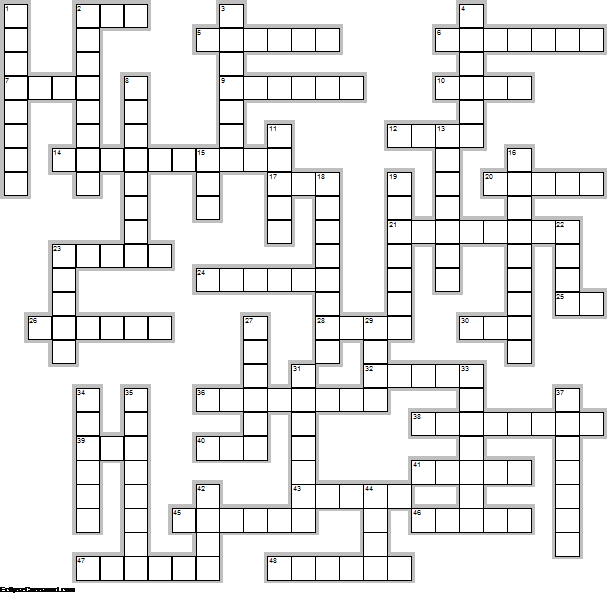 2.	Известный исследователь и путешественник Джеймс ... говорил, что только квашеная капуста спасает его моряков, она изгоняет болезни из тела.  (3)5.	У капусты есть ... –  Без капусты просто нет:  Голубцов, рагу, борщей.  Ешьте больше овощей.  (6)6.	Частушка: Из капусты салат   Витаминами богат! Съев капустный голубец,  Сразу станешь ... !  (7)7.	Частушка: Ешь капусту на ...,И избавишься от бед. Кто капусту ест всегда  Не болеет никогда.  (4)9.	Философы и историки, медики и ... оставили нам многочисленные наставления о её магических, целебных и кулинарных свойствах.  (6)10.	Ещё древние греки и римляне приписывали капусте способность успокаивать головную ... , вылечивать глухоту, избавлять от бессонницы и различных внутренних заболеваний.  (4)12.	Кролик слишком честен, чтобы красть виноград, а ... слишком честна, чтобы красть капусту.Американская пословица.  (4)14.	Древнегреческий математик Пифагор писал: «Капуста представляет собой овощ, который поддерживает постоянно бодрость и веселое, спокойное ... духа».  (10)17.	Свежий капустный ... очень полезен при язвенной болезни желудка и двенадцатиперстной кишки, гастритах и колитах.  (3)20.	Частушка: От капусты голова  И свежа-то, и ясна.Ешь капусту каждый день -  Будешь стройный, как ... .  (5)21.	Капустный сок применяют и как отхаркивающее и противокашлевое ... .  (8)23.	В 1867 году русский селекционер Ефим Андреевич Грачев продемонстрировал на Всемирной выставке в Париже ... капусты диаметром 70 см.  (5)24.	На Руси считалось, что свежий сок капусты сгоняет бородавки, а капустный ... препятствует распространению гангрены.  (6)25.	Частушка: Пироги, скажу, с капустой   Очень даже хороши!   Из капусты ... густые   Всем приятны для души.  (2)26.	Свежие ... капусты хорошо помогают при ушибах, воспалении суставов и мягких тканей.  (6)28.	... сыта и капуста цела. Пословица.  (4)30.	Ода : О, Капуста, овощ хваленый!   Светит здоровьем ... твой зеленый!   Овощ прекрасный, неповторимый,   Для сыроеда — незаменимый.  (3)32.	Всем известно: без капусты  У тебя в кастрюле пусто.  Коль капусту позабудешь,  Есть ... и щи не будешь.  (5)36.	... , содержащиеся в капусте, губительны для туберкулезной палочки и других болезнетворных микробов.  (8)38.	Загадка о капусте: Стоит ... на одной ножке, закутана, запутана.  (8)39.	Ни один ... без капусты не живёт. Пословица.  (3)40.	Частушка: Если хочешь сильным стать  Начинай капусту жрать.  Кто капустою хрустит,  Заимеет бодрый ... .  (3)41.	У доброго мужика на Воздвиженьев  день (27 сентября) и ... с капустой. Поговорка.  (5)43.	В августе — капуста, в марте — ... .Русская поговорка.  (5)45.	Частушка: Ходит Катя между гряд, выдирает всё подряд:  Где капуста, где ... – не поймёт она никак.  (6)46.	Частушка: Я могу капусту квасить, от безделья не грущу.  Приходите ко мне в ...  – всех капустой угощу.  (5)47.	В огороде, по ночам  Думу думает кочан:  - Не боюсь холодных рос,  А боюсь голодных коз.  А забор так низок!  А рассвет так близок!  Чует кочерыжка -  Мне сегодня ... !  (6)48.	Зимние ... капусты считались не фунтами и килограммами, а вёдрами и бочками.  (6)Down1.	Капуста — очень хороший ... витамина K , который способствует здоровью костей.  (8)2.	Капуста — настоящая ... витаминов и фитохимикалий.  (8)3.	Частушка: Витаминов у капусты  Густо, густо, густо, густо…  Заяц в беге ... -  На капусте вырос он.  (7)4.	Слово капуста произошло от древнеримского ка'путум, что в переводе на русский означает ... .  (6)8.	Капуста – ... всех программ для похудения.  (8)11.	Рубить капусту лучше на “молодой ...”, она тогда будет крепче и вкуснее.  (5)13.	Кочерыжка — укороченный ... капусты  (7)15.	Частушка: Если вас нашли в капусте,  Нет у вас причин для грусти,  Потому что вам тогда  Обеспечена ... .  (3)16.	... , которой в капусте много, помогает выводить из организма шлаки и избыточный холестерин.  (9)18.	Капуста -  уникальный мультивитаминный природный ..., который спасает нас от авитаминоза в течение всего года.  (8)19.	Тартроновая ... , содержащаяся в капусте, препятствует превращению углеводов в жиры.  (7)22.	Обычная капуста — листовой ... , богатый фитонутриентами и антиоксидантами.  (4)23.	Капуста в достаточном количестве содержит такие минералы, как  марганец, железо, магний, ... , который является важным компонентом жидкостей клеток и организма, помогающим контролировать сердечный пульс и кровяное давление.  (5)27.	Для чего и ... городить, коль капусту не садить. Пословица.  (6)29.	Частушка: Кто капусты ест немного,   Тем не надо забывать:   Жизнь наказывает строго,   Будут ... выпадать.  (4)31.	Загадка о капусте: Был ...  – не знал пелёнок, стал стариком – сто пелёнок на нём.  (7)33.	Частушка: Знай, что белая капуста   Общий двигает прогресс!   Нет капусты - в жизни пусто,   Пропадает ... !  (7)34.	Капуста - самый любимый овощ на Руси -  недаром называлась как  первая ... в огороде. на деревне”  (6)35.	Частушка: Есть в капусте ...  А, В, С и даже Е!   Они умные картины   Пробуждают в голове.  (8)37.	Сентябрь яблоками пропах, а ... – капустой. Пословица.  (7)42.	Загадка о капусте: Толстовата, форсиста, сорочек надела триста, а ... одна.  (4)44.	Заяц -... , и тот охотиться любит на капустку. Русская пословица.  (4)Адрес для решения кроссворда в онлайн режиме:file:///C:/Users/1/Desktop/%D0%91%D0%B0%D1%80%D1%8B%D0%BD%D1%8F%20%D0%BE%D0%B3%D0%BE%D1%80%D0%BE%D0%B4%D0%B0%20-%20%D0%BA%D0%B0%D0%BF%D1%83%D1%81%D1%82%D0%B0.html Ответы: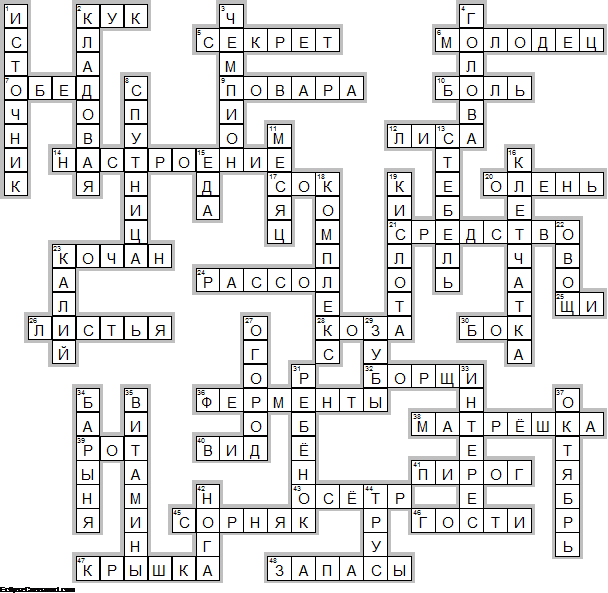 Across2.	КУК—Известный исследователь и путешественник Джеймс ... говорил, что только квашеная капуста спасает его моряков, она изгоняет болезни из тела.5.	СЕКРЕТ—У капусты есть ... –  Без капусты просто нет:  Голубцов, рагу, борщей.  Ешьте больше овощей.6.	МОЛОДЕЦ—Частушка: Из капусты салатВитаминами богат!                                                                        Съев капустный голубец,  Сразу станешь ... !7.	ОБЕД—Частушка : Ешь капусту на ... , И избавишься от бед.                                                              Кто капусту ест всегда  Не болеет никогда.9.	ПОВАРА—Философы и историки, медики и ... оставили нам многочисленные наставления о её магических, целебных и кулинарных свойствах.10.	БОЛЬ—Ещё древние греки и римляне приписывали капусте способность успокаивать головную ... , вылечивать глухоту, избавлять от бессонницы и различных внутренних заболеваний.12.	ЛИСА—Кролик слишком честен, чтобы красть виноград, а ... слишком честна, чтобы красть капусту.Американская пословица.14.	НАСТРОЕНИЕ—Древнегреческий математик Пифагор писал: «Капуста представляет собой овощ, который поддерживает постоянно бодрость и веселое, спокойное ... духа».17.	СОК—Свежий капустный ... очень полезен при язвенной болезни желудка и двенадцатиперстной кишки, гастритах и колитах.20.	ОЛЕНЬ—Частушка: От капусты голова  И свежа-то, и ясна.                                                                  Ешь капусту каждый день-  Будешь стройный, как ... .21.	СРЕДСТВО—Капустный сок применяют и как отхаркивающее и противокашлевое ... .23.	КОЧАН—В 1867 году русский селекционер Ефим Андреевич Грачев продемонстрировал на Всемирной выставке в Париже ... капусты диаметром 70 см.24.	РАССОЛ—На Руси считалось, что свежий сок капусты сгоняет бородавки, а капустный ... препятствует распространению гангрены.25.	ЩИ—Частушка: Пироги, скажу, с капустой   Очень даже хороши!   Из капусты ... густые   Всем приятны для души.26.	ЛИСТЬЯ—Свежие ... капусты хорошо помогают при ушибах, воспалении суставов и мягких тканей.28.	КОЗА—... сыта и капуста цела. Пословица.30.	БОК—Ода : О, Капуста, овощ хваленый!   Светит здоровьем ... твой зеленый!   Овощ прекрасный, неповторимый,   Для сыроеда — незаменимый.32.	БОРЩИ—Всем известно: без капусты  У тебя в кастрюле пусто.  Коль капусту позабудешь,  Есть ... и щи не будешь.36.	ФЕРМЕНТЫ—... , содержащиеся в капусте, губительны для туберкулезной палочки и других болезнетворных микробов.38.	МАТРЁШКА—Загадка о капусте: Стоит ... на одной ножке, закутана, запутана.39.	РОТ—Ни один ... без капусты не живёт. Пословица.40.	ВИД—Частушка: Если хочешь сильным стать  Начинай капусту жрать.  Кто капустою хрустит,  Заимеет бодрый ... .41.	ПИРОГ—У доброго мужика на Воздвиженьев  день (27 сентября) и ... с капустой. Поговорка.43.	ОСЁТР—В августе — капуста, в марте — ... .Русская поговорка.45.	СОРНЯК—Частушка: Ходит Катя между гряд, выдирает всё подряд:  Где капуста, где ... – не поймёт она никак.46.	ГОСТИ—Частушка: Я могу капусту квасить, от безделья не грущу.  Приходите ко мне в ...  – всех капустой угощу.47.	КРЫШКА—В огороде, по ночам  Думу думает кочан:  - Не боюсь холодных рос,  А боюсь голодных коз.  А забор так низок!  А рассвет так близок!  Чует кочерыжка -  Мне сегодня ... !48.	ЗАПАСЫ—Зимние ... капусты считались не фунтами и килограммами, а вёдрами и бочками.Down1.	ИСТОЧНИК—Капуста — очень хороший ... витамина K , который способствует здоровью костей.2.	КЛАДОВАЯ—Капуста — настоящая ... витаминов и фитохимикалий.3.	ЧЕМПИОН—Частушка: Витаминов у капусты  Густо, густо, густо, густо…  Заяц в беге ... -  На капусте вырос он.4.	ГОЛОВА—Слово капуста произошло от древнеримского ка'путум, что в переводе на русский означает ... .8.	СПУТНИЦА—Капуста – ... всех программ для похудения.11.	МЕСЯЦ—Рубить капусту лучше на “молодой ...”, она тогда будет крепче и вкуснее.13.	СТЕБЕЛЬ—Кочерыжка — укороченный ... капусты15.	ЕДА—Частушка: Если вас нашли в капусте,  Нет у вас причин для грусти,  Потому что вам тогда  Обеспечена ... .16.	КЛЕТЧАТКА—... , которой в капусте много, помогает выводить из организма шлаки и избыточный холестерин.18.	КОМПЛЕКС—Капуста -  уникальный мультивитаминный природный ..., который спасает нас от авитаминоза в течение всего года.19.	КИСЛОТА—Тартроновая ... , содержащаяся в капусте, препятствует превращению углеводов в жиры.22.	ОВОЩ—Обычная капуста — листовой ... , богатый фитонутриентами и антиоксидантами.23.	КАЛИЙ—Капуста в достаточном количестве содержит такие минералы, как  марганец, железо, магний, ... , который является важным компонентом жидкостей клеток и организма, помогающим контролировать сердечный пульс и кровяное давление.27.	ОГОРОД—Для чего и ... городить, коль капусту не садить. Пословица.29.	ЗУБЫ—Частушка: Кто капусты ест немного,   Тем не надо забывать:   Жизнь наказывает строго,   Будут ... выпадать.31.	РЕБЁНОК—Загадка о капусте: Был ...  – не знал пелёнок, стал стариком – сто пелёнок на нём.33.	ИНТЕРЕС—Частушка: Знай, что белая капуста   Общий двигает прогресс!   Нет капусты - в жизни пусто,   Пропадает ... !34.	БАРЫНЯ—Капуста - самый любимый овощ на Руси -  недаром называлась как  первая ... в огороде. на деревне”35.	ВИТАМИНЫ—Частушка: Есть в капусте ...  А, В, С и даже Е!   Они умные картины   Пробуждают в голове.37.	ОКТЯБРЬ—Сентябрь яблоками пропах, а ... – капустой. Пословица.42.	НОГА—Загадка о капусте: Толстовата, форсиста, сорочек надела триста, а ... одна.44.	ТРУС—Заяц -... , и тот охотиться любит на капустку.Русская пословица.Источники материала:http://www.toncha.org/catalog/ru/ItemDetail.aspx?itemId=i32&word=%D0%BA%D0%B0%D0%BF%D1%83%D1%81%D1%82%D0%B0http://madamelavie.ru/dacha/stihi_pro_kapustu/http://mamaschool.ru/stixi/stixi-pro-kapustuhttps://otvet.mail.ru/question/46312843http://www.stihi.ru/2010/09/12/5604http://detskiychas.ru/stihi/pro_rasteniya/stihi_pro_kapustu/http://www.stgetman.narod.ru/kapusta.htmlhttp://animalworld.com.ua/news/Interesnyje-fakty-o-kapuste